Eelnõu 18.01.2024Esitaja: kultuuri- ja spordikomisjoniesimees Tarmo TagametsEttekandja: Tarmo Tagamets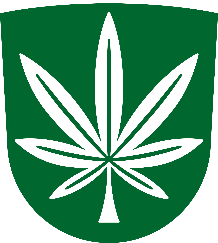 KANEPI VALLAVOLIKOGUO T S U SKanepi									              18.01.2024 nr 1-3/Volikogu kultuuri- ja spordikomisjoni koosseisu muutmineVolikogu komisjonide töökord on kinnitatud Kanepi Vallavolikogu 20.03.2018 määrusega nr 16 „Kanepi valla põhimäärus“. Kanepi valla põhimääruse § 10 lõike 2 kohaselt määratakse komisjoni liikmete arv komisjoni moodustamise otsuses. Volikogu kultuuri- ja spordikomisjon on moodustatud ja selle koosseis kinnitatud Kanepi Vallavolikogu 18.11.2021 otsusega nr 23. Otsuse kohaselt on komisjon moodustatud 7-liikmelisena. Kanepi valla põhimääruse § 10 lõike 5 kohaselt otsustab volikogu komisjoni liikme komisjoni koosseisust väljaarvamise komisjoni esimehe ettepanekul kui komisjoni liige on esitanud sellekohase avalduse. Kultuuri- ja spordikomisjoni liige Tiit Tammaru on esitanud avalduse enda komisjoni koosseisust välja arvamiseks. Kanepi valla põhimääruse § 10 lõike 4 kohaselt kinnitatakse komisjoni liikmed volikogu häälteenamusega komisjoni esimehe esildusel. Käesolevaga esitab volikogu kultuuri- ja spordikomisjoni esimees Tarmo Tagamets ettepaneku nimetada komisjoni liikmeks Marju Jalas. Võttes aluseks kohaliku omavalitsuse korralduse seaduse § 22 lõike 1 punkti 20, Kanepi valla põhimääruse § 10 lõiked 4 ja 5 ning lähtudes eeltoodust, Kanepi Vallavolikogu otsustab:Vabastada volikogu kultuuri- ja spordikomisjoni liikme kohalt esitatud avalduse alusel Tiit Tammaru.Kinnitada volikogu kultuuri- ja spordikomisjoni liikmeks Marju Jalas.Otsus jõustub 18.01.2024.Otsuse peale võib esitada Kanepi Vallavolikogule vaide haldusmenetluse seaduses sätestatud korras 30 päeva jooksul arvates otsusest teadasaamise päevast või päevast, millal oleks pidanud otsusest teada saama, või esitada kaebuse Tartu Halduskohtule halduskohtumenetluse seadustikus sätestatud korras 30 päeva jooksul arvates otsuse teatavakstegemisest.Piret Rammulvolikogu esimees